КОНСУЛЬТАЦИЯ ДЛЯ РОДИТЕЛЕЙ«Зачем логопед задаёт домашнее задание?»                                                                         «Написали мне в тетради трудное задание, Папа с мамою сказали: «Что за наказание!»Результативность коррекционной помощи ребенку зависит от степени заинтересованности и участия родителей в исправлении речи. Важная роль в сотрудничестве родителей и учителя-логопеда отводятся домашним заданиям. Задания усложняются при переходе ребенка в подготовительную к школе группу.Логопедические задания – это различные виды заданий, направленных на закрепление у детей в домашних условиях тех знаний, умений и навыков, которые были приобретены на  занятиях по формированию лексико-грамматического строя и связной речи, при подготовке к обучению грамоте, воспитанию правильного звукопроизношения, то есть по всем направлениям развития речи, предусмотренным программным содержанием.Часто родители спрашивают: «Зачем нужны домашние логопедические задания, если ребенок, итак занимается с логопедом?». Особая роль родителей в исправлении речевой патологии заключается в том, что, используя предложенный материал, они получают возможность закреплять с ребенком полученные на логопедических занятиях речевые умения и навыки не только при выполнении заданий в тетрадях, но и в свободном речевом общении: во время игр, прогулок, экскурсий, походов в библиотеку, то есть в повседневной жизни. Домашнее задание ребёнок выполняет в индивидуальной рабочей тетради под обязательным присмотром взрослого. Желательно, чтобы с ребёнком занимался постоянно один из родителей – это помогает ребёнку и взрослому настроиться, и придерживаться знакомых единых требований. Выполнение дома определённых видов работы по заданию логопеда дисциплинирует вашего малыша и подготавливает к ответственному выполнению будущих школьных домашних заданий.Так что же логопед задаёт для выполнения на дом?Задания включают в себя основные разделы:- артикуляционная гимнастика, включающая упражнения, отсутствующих звуков; подготавливающие артикуляционный уклад для постановки. В дальнейшей к работе добавляются упражнения на автоматизацию (правильное произношение поставленных звуков в слогах, словах, фразовой и самостоятельной речи ребёнка). Эти упражнения должны выполняться дома ежедневно от 3 до 5 раз в день. Упражнения выполняются перед зеркалом (чтобы ребёнок мог себя контролировать). Необходимо добиваться точности и четкости движений.- задание на развитие фонематического восприятия и воспитание основ звуко-слогового анализа и синтеза.- серия лексико-грамматических заданий направлена на обогащение словаря, а главное на стимулирование и использование в активной речи ребёнка полученных знаний, путём упражнений на словообразование, изменение по родам, числам и падежам, на согласование прилагательных и числительных с существительными; словоизменение при помощи приставок, суффиксов, объединение основ; подбор родственных, обобщающих и уточняющих слов;- задания по развитию связной речи: это построение простых и сложных распространённых предложений с предлогами и без (по схеме); это рассказы, заучивание подобранных для ребёнка стихов;- задания на развитие мелкой моторики и подготовки руки к письму: обведение по контуру, дорисовывание элементов, штриховка в различных направлениях разными способами по образцу; печатание букв, слогов, слов и предложений; - задания на закрепления навыков грамоты и чтения: прочитывание слоговых таблиц, с последующим усложнением и увеличением объёма текстов; ребусы, кроссворды и занимательные задания с изученными буквами.ЧТО НЕОБХОДИМО ЗНАТЬ И ПОМНИТЬ РОДИТЕЛЯМ ПРИ КОНТРОЛЕ ЗА ВЫПОЛНЕНИЕМ ЗАДАНИЯ РЕБЁНКОМ ДОМА:1. Домашнее задание в индивидуальной тетради записывает логопед. Выдаётся тетрадь воспитателями группы в четверг или пятницу в вечерние часы.2. Домашние задания выполняются не в один приём. А разбиваются на части (по10-15 минут работы).3. Не рекомендуем выполнять задания в воскресенье вечером перед сном. Большую пользу принесёт выполнение задания небольшими порциями (по 2-3 упражнения): в пятницу в вечерние часы, суббота и воскресенье в дневное время. Артикуляционная гимнастика и автоматизация звуков выполняется ежедневно до 3-х раз в день. Остальные задания выполняются однократно:-все задания прочитываются взрослыми для ребёнка вслух. Эти задания ребёнок выполняет устно, а взрослый вписывает в индивидуальную логопедическую тетрадь ответ ребёнка, не корректируя его: сохраняя все произнесённые окончания и формы слов.-графические задания ребёнок выполняет самостоятельно (рисует, выполняет штриховку и пр.) но под обязательным присмотром взрослого. Тогда рабочая тетрадь будет выглядеть аккуратно, красиво и красочно на протяжении учебного года. А хорошо оформленная тетрадь один из моментов педагогического и коррекционного воздействия.4. Папку с индивидуальной рабочей тетрадью с выполненным домашним заданием, а также прилагающиеся альбомы и карточки в аккуратном состоянии ребёнок приносит в детский сад в понедельник.Контроль за выполнением домашнего задания позволяет поддерживать тесную взаимосвязь между логопедом, воспитателями группы и родителями, общей целью которых является успешная коррекция речи ребёнка и всесторонняя подготовка его к обучению в школе; выработка психологической и эмоциональной готовности к усвоению новых знаний и умений; воспитание грамотной, образованной, гармонично развитой личности.
ПАМЯТКА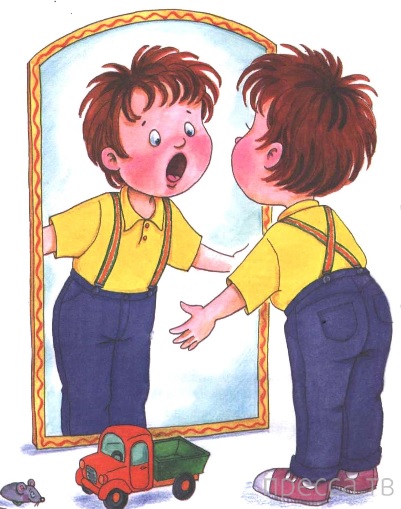 (правила занятий с ребёнком дома).  1-Заниматься с ребёнком дома ежедневно.  2-Занятия проводить в спокойной доброжелательной обстановке.   3-Время проведения занятий 10-15 минут.  4-Хвалите ребёнка за каждое, даже небольшое достижение.  5-Артикуляционные упражнения выполнять перед зеркалом, чтобы ребёнок мог себя контролировать.  6-Все задания (кроме графических) выполняются устно, а взрослый  вписывает ответ ребёнка.  7-Графические задания ребёнок выполняет самостоятельно под обязательным наблюдением взрослого.  8- Тетрадь с выполненным домашним заданием в понедельник ребёнок сдаёт воспитателю группы, а в пятницу получает новое задание.Уважаемые родители!Желаю Вам в работе с детьми терпения, искренней заинтересованности и успехов!